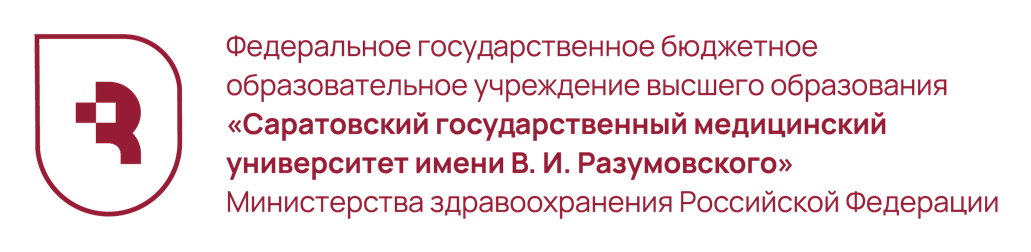 Медицинский колледж  Положениео проведении заочного конкурса буклетов«Профилактика геогельминтозов» по дисциплине «Основы микробиологии и иммунологии»среди студентов средних медицинских и фармацевтических образовательных учреждений Приволжского федерального округа специальности 34.02.01 Сестринское дело г. Саратов2024 г.Общие положенияНастоящее Положение определяет порядок организации и проведения заочного конкурса буклетов «Профилактика геогельминтозов» по дисциплине «Основы микробиологии и иммунологии» среди студентов средних медицинских и фармацевтических образовательных учреждений Приволжского федерального округа специальности 34.02.01 Сестринское дело (далее – Конкурса). Конкурс представляет собой заочное соревнование студентов (далее – Участников), предусматривающее выполнение конкретного задания с его последующей оценкой. Задание соответствуют требованиям ФГОС СПО по соответствующей специальности и позволяют определить уровень и качество профессиональной подготовки его участников. Конкурс проводится Медицинским колледжем ФГБОУ ВО «Саратовский государственный медицинский университет им. В.И. Разумовского» Минздрава России (Далее – Медицинский колледж СГМУ). II. Цели и задачи конкурсаКонкурс буклетов – мотивирующее, воспитательное и образовательное мероприятие, которое проводится с целью углубления и расширения полученных знаний по дисциплине, стимулирования творческого потенциала студентов и улучшения качества подготовки медицинских специалистов среднего звена. Тема конкурса памяток – «Профилактика геогельминтозов» Конкурс проводится с целью повышения интереса студентов к дисциплине, систематизации и расширения ранее полученных знаний, демонстрации навыков санитарно-просветительской работы, выявления одаренных и талантливых студентов и стимулирования творческого роста студентов.Задачами конкурса являются:повышение интереса к углубленному изучению дисциплины;содействие более глубокому и прочному овладению знаниями, умениями и навыками проведения санитарно-просветительской работы; совершенствование навыков информационно-коммуникационных технологий профессиональной деятельности;развитие профессионального мышления;повышение ответственности за выполняемую работу, способности самостоятельно и эффективно решать проблемы в области профессиональной деятельности;формирование способностей к индивидуальному соревнованию, умение находить решение в условиях поставленных задач; реализация творческого потенциала участников; расширение связей с различными медицинскими учебными учреждениями СПО.III. Организационный комитет и жюри КонкурсаОрганизация и подготовка Конкурса осуществляются организационным комитетом.Организационный комитет Конкурсаопределяет форму проведения мероприятия;определяет содержание задания;утверждает план подготовки и проведения Конкурса;разрабатывает балльную систему показателей; Жюри Конкурсаформируется из преподавателей Медицинского колледжа СГМУ;  проверяет и оценивает результаты выполнения конкурсного задания; подводит итоги Конкурса, определяет призеров и победителей.IV. Организация КонкурсаК участию в Конкурсе приглашаются студенты 2 курса (на базе основного общего образования) специальности 34.02.01 Сестринское дело. Участие в Конкурсе является добровольным и бесплатным. От одной образовательной организации принимаются работы не более не более одной творческой работы, выполненной одним участником или творческой группой (не более двух участников) под руководством преподавателей (не более двух руководителей на одну творческую работу).Этапы проведения конкурсаОбразовательные организации, желающие принять участие в Конкурсе должны представить заявку на участие (приложение 1) вместе с конкурсными материалами не позднее 05.04.2024г. на адрес электронной почты: konkurs.saratov@yandex.ru с пометкой в Теме «Заявка на участие в Конкурсе». Конкурсные материалы высылаются в виде одного архива (формат *.rar, *.zip), содержащего файл-заявку и файл, содержащий конкурсную работу. Имя архива содержит Ф.И.О. автора и краткое название образовательной организации.Присланные на Конкурс работы не рецензируются и не возвращаются.Конкурсные работы, отправленные позднее 05.04.2024 г. к участию в Конкурсе не допускаются.Итоги конкура будут размещены на официальном сайте Медицинского колледжа СГМУ http://www.mk.sgmu.ru в разделе Деятельность – Олимпиады, конкурсы, конференции не позднее 12.04.2024 г.Порядок проведения КонкурсаКонкурс предусматривает выполнение творческого задания в виде памятки (формат Publisher А4), содержание которой соответствует требованиям ФГОС СПО по дисциплине «Основы микробиологии и иммунологии». Критерии оценки творческой работы:1. Соблюдение объема работы (не более 2х страниц) – 2 балла.2. Полнота раскрытия темы – 5 баллов.3. Наглядность работы – 5 баллов.4. Грамотность изложения – 5 баллов.5. Оригинальность представления работы – 3 балла.Максимальная оценка – 20 баллов.Жюри обеспечивает индивидуальный учёт результатов всех представленных работ. Победитель Конкурса (1-е место) и призёры (2 и 3 место) определяются как участники, набравшие наибольшее общее количество баллов. Участники Конкурса, занявшие призовые места, награждаются Дипломами.Все участники Конкурса и их руководители сертификаты.Контактные лица:Приложение №1ЗАЯВКАна участие в заочном конкурсе буклетов «Профилактика геогельминтозов» по учебной дисциплине «Основы микробиологии и иммунологии» среди студентов средних медицинских и фармацевтических образовательных учреждений Приволжского федерального округа специальности 34.02.01 Сестринское делоПрием заявок и конкурсных работЭкспертная оценка конкурсных работОпубликование результатов и рассылка наградных материалов01.04.2024 - 05.04.202408.04.2024 - 10.04.2024.11.02.2024 - 12.04.2024Зам. директора по УМРГвоздкова Ольга Александровна8-904-243-27-10Организаторы конкурсаЛепилова Екатерина АркадиевнаКузнецова Наталия Анатольевна8-917-314-98-768-960-357-06-64Полное название образовательной организацииСокращенное название образовательной организацииФамилия, имя, отчество участника (-ов)E-mail и контактный телефон участника (-ов)Ф.И.О. преподавателя, подготовившего участникаE-mail и контактный телефон преподавателя, подготовившего участника, E-mail (для рассылки наградных документов)Ф.И.О. руководителя образовательной организации